Supplementary Table 1  Factors associated with change in agitation outcomes in placebo group (adjusted)Supplementary Table 1  Factors associated with change in agitation outcomes in placebo group (adjusted)Supplementary Table 1  Factors associated with change in agitation outcomes in placebo group (adjusted)Supplementary Table 1  Factors associated with change in agitation outcomes in placebo group (adjusted)Supplementary Table 1  Factors associated with change in agitation outcomes in placebo group (adjusted)Supplementary Table 1  Factors associated with change in agitation outcomes in placebo group (adjusted)Supplementary Table 1  Factors associated with change in agitation outcomes in placebo group (adjusted)Supplementary Table 1  Factors associated with change in agitation outcomes in placebo group (adjusted)Supplementary Table 1  Factors associated with change in agitation outcomes in placebo group (adjusted)Supplementary Table 1  Factors associated with change in agitation outcomes in placebo group (adjusted)Supplementary Table 1  Factors associated with change in agitation outcomes in placebo group (adjusted)Supplementary Table 1  Factors associated with change in agitation outcomes in placebo group (adjusted)Supplementary Table 1  Factors associated with change in agitation outcomes in placebo group (adjusted)NBRS-agitation*NBRS-agitation*NBRS-agitation*Cohen-Mansfield Agitation Inventory*Cohen-Mansfield Agitation Inventory*Cohen-Mansfield Agitation Inventory*CGIC agitation**CGIC agitation**CGIC agitation**NPI-agitation*NPI-agitation*NPI-agitation*Risk factor (at baseline)Difference in slope* 95% CIp-valueDifference in slope* 95% CIp-valueOR**95% CIp-valueDifference in slope* 95% CIp-valueAge (years)47-75Ref0.60Ref0.26Ref0.66Ref0.7976-82-0.02(-0.20, 0.16)0.600.21(-0.13, 0.54)0.260.59(0.16, 2.27)0.660.07(-0.14, 0.28)0.7983-92-0.09(-0.27, 0.09)0.60-0.06(-0.39, 0.27)0.260.57(0.15, 2.17)0.660.04(-0.16, 0.24)0.79SexWomenRef0.06Ref0.02Ref0.45Ref0.37Men0.14(0.00, 0.29)0.060.32(0.05, 0.59)0.020.67(0.24, 1.90)0.45-0.08(-0.24, 0.09)0.37RaceWhite, non-HispanicRef0.03Ref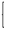 RefRef0.22Black, non-Hispanic-0.16(-0.35, 0.04)0.03-0.38(-0.74, -0.02)2.66(0.67, 10.47)0.38-0.04(-0.26, 0.18)0.22Hispanic-0.03(-0.24, 0.18)0.030.14(-0.25, 0.52)1.38(0.32, 5.98)0.380.04(-0.20, 0.27)0.22Other, non-Hispanic-0.53(-0.91, -0.16)0.03-0.42(-1.12, 0.29)1.38(0.32, 5.98)0.38-0.45(-0.88, -0.02)0.22Education (years)High school or lessRef0.08Ref0.43Ref0.16Ref0.74More than high school0.13(-0.01, 0.28)0.080.11(-0.16, 0.38)0.430.42(0.13, 1.41)0.160.03(-0.14, 0.19)0.74NBRS agitation subscale tertilesLowest: 0-5Ref<0.001Ref0.06Ref<0.01Ref0.19Middle: 6-8-0.09(-0.28, 0.09)<0.001-0.13(-0.49, 0.23)0.060.30(0.04, 2.33)<0.010.16(-0.06, 0.39)0.19Highest (most agitated): 9+-0.40(-0.57, -0.23)<0.001-0.38(-0.71, -0.05)0.064.46(1.04, 19.24)<0.010.00(-0.21, 0.20)0.19CMAI tertilesLowest: 0-24Ref0.75Ref0.01Ref0.59Ref0.29Middle: 25-300.05(-0.12, 0.22)0.75-0.19(-0.50, 0.13)0.011.00(0.26, 3.88)0.590.04(-0.16, 0.23)0.29Highest (most agitated): 31+-0.02(-0.20, 0.17)0.75-0.54(-0.87, -0.20)0.011.81(0.44, 7.36)0.590.16(-0.05, 0.37)0.29NPI agitation tertilesLowest: 0-6Ref0.28Ref0.49Ref0.72Ref0.01Middle: 7-8-0.05(-0.21, 0.12)0.280.00(-0.31, 0.32)0.491.62(0.45, 5.79)0.72-0.16(-0.35, 0.03)0.01Highest (most agitated): 9+-0.15(-0.34, 0.03)0.28-0.19(-0.53, 0.15)0.491.57(0.39, 6.29)0.72-0.32(-0.52, -0.12)0.01NPI-Q-4-Agitation/AggressionLowest: 0-14Ref0.27Ref0.06Ref0.41Ref0.41Middle: 15-22-0.08(-0.25, 0.10)0.27-0.23(-0.55, 0.10)0.062.49(0.64, 9.77)0.41-0.13(-0.33, 0.07)0.41Highest (most agitated): 22+-0.14(-0.32, 0.03)0.27-0.38(-0.70, -0.06)0.061.90(0.51, 7.17)0.41-0.10(-0.30, 0.10)0.41NPI-Q-3-MoodLowest: 0-8Ref0.38Ref0.08Ref0.68Ref0.59Middle: 9-140.12(-0.05, 0.30)0.380.00(-0.32, 0.32)0.080.58(0.14, 2.39)0.680.08(-0.12, 0.28)0.59Highest (most symptoms): 15+0.06(-0.12, 0.23)0.38-0.33(-0.65, -0.01)0.081.08(0.31, 3.79)0.680.09(-0.11, 0.29)0.59NPI caregiver distressLowest: 0-13Ref0.32Ref0.26Ref0.06Ref0.80Middle: 14-190.04(-0.13, 0.22)0.320.03(-0.30, 0.36)0.260.32(0.07, 1.51)0.060.01(-0.19, 0.21)0.80Highest (most distressed): 20+-0.10(-0.27, 0.08)0.32-0.23(-0.55, 0.09)0.262.14(0.63, 7.22)0.06-0.06(-0.25, 0.14)0.80NPI total score tertilesLowest: 0-28Ref0.28Ref0.08Ref0.46Ref0.46Middle: 29-420.08(-0.10, 0.25)0.28-0.09(-0.42, 0.23)0.080.81(0.20, 3.23)0.460.08(-0.12, 0.28)0.46Highest (most symptoms): 43+-0.07(-0.25, 0.11)0.28-0.36(-0.69, -0.03)0.081.84(0.51, 6.61)0.46-0.05(-0.25, 0.16)0.46Delusions or hallucinations YesRef0.58Ref0.03Ref0.85Ref0.96No0.04(-0.11, 0.19)0.580.29(0.03, 0.56)0.031.12(0.35, 3.60)0.850.00(-0.17, 0.16)0.96MMSEMild impairment: 21+Ref0.54Ref0.70Ref0.96Ref0.06Moderate: 11-20-0.09(-0.26, 0.08)0.54-0.08(-0.39, 0.23)0.701.05(0.31, 3.54)0.96-0.14(-0.33, 0.05)0.06Severe: 0-10-0.02(-0.22, 0.17)0.54-0.15(-0.51, 0.21)0.701.25(0.26, 5.92)0.96-0.26(-0.48, -0.04)0.06ADCS-ADL tertilesLowest: 0-30Ref0.79Ref0.85Ref0.72Ref0.29Middle: 31-530.02(-0.15, 0.20)0.790.03(-0.29, 0.35)0.850.64(0.19, 2.23)0.72-0.03(-0.23, 0.16)0.29Highest (fewest difficulties): 54+0.07(-0.13, 0.26)0.790.10(-0.25, 0.45)0.851.05(0.25, 4.38)0.72-0.16(-0.38, 0.05)0.29History of hypertensionYesRef0.07Ref0.09Ref0.52Ref0.17No0.13(-0.01, 0.28)0.070.23(-0.04, 0.50)0.090.70(0.24, 2.08)0.520.11(-0.05, 0.28)0.17History of arthrtisYesRef0.11Ref<0.01Ref0.48Ref0.6No0.13(-0.03, 0.28)0.110.48(0.20, 0.77)<0.010.67(0.22, 2.05)0.480.05(-0.13, 0.22)0.6History of diabetesYesRef0.49Ref0.86Ref0.89Ref0.54No-0.06(-0.24, 0.12)0.490.03(-0.29, 0.35)0.861.10(0.29, 4.20)0.890.06(-0.14, 0.26)0.54*Mixed effects regression results with random intercept for participant.  Adjusted model results are shown including control for gender, race, years of education and the baseline scale score. The 'Difference' column is the difference in the outcome variable slope in the category shown compared to the reference category. Negative differences indicate a larger decline in agitation symptoms compared to the reference cell. The p-value is calculated from the F statistic comparing the model including the interaction term (time by risk factor) to a model without the interaction term. All available data were included in the model.*Mixed effects regression results with random intercept for participant.  Adjusted model results are shown including control for gender, race, years of education and the baseline scale score. The 'Difference' column is the difference in the outcome variable slope in the category shown compared to the reference category. Negative differences indicate a larger decline in agitation symptoms compared to the reference cell. The p-value is calculated from the F statistic comparing the model including the interaction term (time by risk factor) to a model without the interaction term. All available data were included in the model.*Mixed effects regression results with random intercept for participant.  Adjusted model results are shown including control for gender, race, years of education and the baseline scale score. The 'Difference' column is the difference in the outcome variable slope in the category shown compared to the reference category. Negative differences indicate a larger decline in agitation symptoms compared to the reference cell. The p-value is calculated from the F statistic comparing the model including the interaction term (time by risk factor) to a model without the interaction term. All available data were included in the model.*Mixed effects regression results with random intercept for participant.  Adjusted model results are shown including control for gender, race, years of education and the baseline scale score. The 'Difference' column is the difference in the outcome variable slope in the category shown compared to the reference category. Negative differences indicate a larger decline in agitation symptoms compared to the reference cell. The p-value is calculated from the F statistic comparing the model including the interaction term (time by risk factor) to a model without the interaction term. All available data were included in the model.*Mixed effects regression results with random intercept for participant.  Adjusted model results are shown including control for gender, race, years of education and the baseline scale score. The 'Difference' column is the difference in the outcome variable slope in the category shown compared to the reference category. Negative differences indicate a larger decline in agitation symptoms compared to the reference cell. The p-value is calculated from the F statistic comparing the model including the interaction term (time by risk factor) to a model without the interaction term. All available data were included in the model.*Mixed effects regression results with random intercept for participant.  Adjusted model results are shown including control for gender, race, years of education and the baseline scale score. The 'Difference' column is the difference in the outcome variable slope in the category shown compared to the reference category. Negative differences indicate a larger decline in agitation symptoms compared to the reference cell. The p-value is calculated from the F statistic comparing the model including the interaction term (time by risk factor) to a model without the interaction term. All available data were included in the model.*Mixed effects regression results with random intercept for participant.  Adjusted model results are shown including control for gender, race, years of education and the baseline scale score. The 'Difference' column is the difference in the outcome variable slope in the category shown compared to the reference category. Negative differences indicate a larger decline in agitation symptoms compared to the reference cell. The p-value is calculated from the F statistic comparing the model including the interaction term (time by risk factor) to a model without the interaction term. All available data were included in the model.*Mixed effects regression results with random intercept for participant.  Adjusted model results are shown including control for gender, race, years of education and the baseline scale score. The 'Difference' column is the difference in the outcome variable slope in the category shown compared to the reference category. Negative differences indicate a larger decline in agitation symptoms compared to the reference cell. The p-value is calculated from the F statistic comparing the model including the interaction term (time by risk factor) to a model without the interaction term. All available data were included in the model.*Mixed effects regression results with random intercept for participant.  Adjusted model results are shown including control for gender, race, years of education and the baseline scale score. The 'Difference' column is the difference in the outcome variable slope in the category shown compared to the reference category. Negative differences indicate a larger decline in agitation symptoms compared to the reference cell. The p-value is calculated from the F statistic comparing the model including the interaction term (time by risk factor) to a model without the interaction term. All available data were included in the model.*Mixed effects regression results with random intercept for participant.  Adjusted model results are shown including control for gender, race, years of education and the baseline scale score. The 'Difference' column is the difference in the outcome variable slope in the category shown compared to the reference category. Negative differences indicate a larger decline in agitation symptoms compared to the reference cell. The p-value is calculated from the F statistic comparing the model including the interaction term (time by risk factor) to a model without the interaction term. All available data were included in the model.*Mixed effects regression results with random intercept for participant.  Adjusted model results are shown including control for gender, race, years of education and the baseline scale score. The 'Difference' column is the difference in the outcome variable slope in the category shown compared to the reference category. Negative differences indicate a larger decline in agitation symptoms compared to the reference cell. The p-value is calculated from the F statistic comparing the model including the interaction term (time by risk factor) to a model without the interaction term. All available data were included in the model.*Mixed effects regression results with random intercept for participant.  Adjusted model results are shown including control for gender, race, years of education and the baseline scale score. The 'Difference' column is the difference in the outcome variable slope in the category shown compared to the reference category. Negative differences indicate a larger decline in agitation symptoms compared to the reference cell. The p-value is calculated from the F statistic comparing the model including the interaction term (time by risk factor) to a model without the interaction term. All available data were included in the model.*Mixed effects regression results with random intercept for participant.  Adjusted model results are shown including control for gender, race, years of education and the baseline scale score. The 'Difference' column is the difference in the outcome variable slope in the category shown compared to the reference category. Negative differences indicate a larger decline in agitation symptoms compared to the reference cell. The p-value is calculated from the F statistic comparing the model including the interaction term (time by risk factor) to a model without the interaction term. All available data were included in the model.*Mixed effects regression results with random intercept for participant.  Adjusted model results are shown including control for gender, race, years of education and the baseline scale score. The 'Difference' column is the difference in the outcome variable slope in the category shown compared to the reference category. Negative differences indicate a larger decline in agitation symptoms compared to the reference cell. The p-value is calculated from the F statistic comparing the model including the interaction term (time by risk factor) to a model without the interaction term. All available data were included in the model.*Mixed effects regression results with random intercept for participant.  Adjusted model results are shown including control for gender, race, years of education and the baseline scale score. The 'Difference' column is the difference in the outcome variable slope in the category shown compared to the reference category. Negative differences indicate a larger decline in agitation symptoms compared to the reference cell. The p-value is calculated from the F statistic comparing the model including the interaction term (time by risk factor) to a model without the interaction term. All available data were included in the model.*Mixed effects regression results with random intercept for participant.  Adjusted model results are shown including control for gender, race, years of education and the baseline scale score. The 'Difference' column is the difference in the outcome variable slope in the category shown compared to the reference category. Negative differences indicate a larger decline in agitation symptoms compared to the reference cell. The p-value is calculated from the F statistic comparing the model including the interaction term (time by risk factor) to a model without the interaction term. All available data were included in the model.*Mixed effects regression results with random intercept for participant.  Adjusted model results are shown including control for gender, race, years of education and the baseline scale score. The 'Difference' column is the difference in the outcome variable slope in the category shown compared to the reference category. Negative differences indicate a larger decline in agitation symptoms compared to the reference cell. The p-value is calculated from the F statistic comparing the model including the interaction term (time by risk factor) to a model without the interaction term. All available data were included in the model.*Mixed effects regression results with random intercept for participant.  Adjusted model results are shown including control for gender, race, years of education and the baseline scale score. The 'Difference' column is the difference in the outcome variable slope in the category shown compared to the reference category. Negative differences indicate a larger decline in agitation symptoms compared to the reference cell. The p-value is calculated from the F statistic comparing the model including the interaction term (time by risk factor) to a model without the interaction term. All available data were included in the model.*Mixed effects regression results with random intercept for participant.  Adjusted model results are shown including control for gender, race, years of education and the baseline scale score. The 'Difference' column is the difference in the outcome variable slope in the category shown compared to the reference category. Negative differences indicate a larger decline in agitation symptoms compared to the reference cell. The p-value is calculated from the F statistic comparing the model including the interaction term (time by risk factor) to a model without the interaction term. All available data were included in the model.*Mixed effects regression results with random intercept for participant.  Adjusted model results are shown including control for gender, race, years of education and the baseline scale score. The 'Difference' column is the difference in the outcome variable slope in the category shown compared to the reference category. Negative differences indicate a larger decline in agitation symptoms compared to the reference cell. The p-value is calculated from the F statistic comparing the model including the interaction term (time by risk factor) to a model without the interaction term. All available data were included in the model.*Mixed effects regression results with random intercept for participant.  Adjusted model results are shown including control for gender, race, years of education and the baseline scale score. The 'Difference' column is the difference in the outcome variable slope in the category shown compared to the reference category. Negative differences indicate a larger decline in agitation symptoms compared to the reference cell. The p-value is calculated from the F statistic comparing the model including the interaction term (time by risk factor) to a model without the interaction term. All available data were included in the model.*Mixed effects regression results with random intercept for participant.  Adjusted model results are shown including control for gender, race, years of education and the baseline scale score. The 'Difference' column is the difference in the outcome variable slope in the category shown compared to the reference category. Negative differences indicate a larger decline in agitation symptoms compared to the reference cell. The p-value is calculated from the F statistic comparing the model including the interaction term (time by risk factor) to a model without the interaction term. All available data were included in the model.*Mixed effects regression results with random intercept for participant.  Adjusted model results are shown including control for gender, race, years of education and the baseline scale score. The 'Difference' column is the difference in the outcome variable slope in the category shown compared to the reference category. Negative differences indicate a larger decline in agitation symptoms compared to the reference cell. The p-value is calculated from the F statistic comparing the model including the interaction term (time by risk factor) to a model without the interaction term. All available data were included in the model.*Mixed effects regression results with random intercept for participant.  Adjusted model results are shown including control for gender, race, years of education and the baseline scale score. The 'Difference' column is the difference in the outcome variable slope in the category shown compared to the reference category. Negative differences indicate a larger decline in agitation symptoms compared to the reference cell. The p-value is calculated from the F statistic comparing the model including the interaction term (time by risk factor) to a model without the interaction term. All available data were included in the model.*Mixed effects regression results with random intercept for participant.  Adjusted model results are shown including control for gender, race, years of education and the baseline scale score. The 'Difference' column is the difference in the outcome variable slope in the category shown compared to the reference category. Negative differences indicate a larger decline in agitation symptoms compared to the reference cell. The p-value is calculated from the F statistic comparing the model including the interaction term (time by risk factor) to a model without the interaction term. All available data were included in the model.*Mixed effects regression results with random intercept for participant.  Adjusted model results are shown including control for gender, race, years of education and the baseline scale score. The 'Difference' column is the difference in the outcome variable slope in the category shown compared to the reference category. Negative differences indicate a larger decline in agitation symptoms compared to the reference cell. The p-value is calculated from the F statistic comparing the model including the interaction term (time by risk factor) to a model without the interaction term. All available data were included in the model.*Mixed effects regression results with random intercept for participant.  Adjusted model results are shown including control for gender, race, years of education and the baseline scale score. The 'Difference' column is the difference in the outcome variable slope in the category shown compared to the reference category. Negative differences indicate a larger decline in agitation symptoms compared to the reference cell. The p-value is calculated from the F statistic comparing the model including the interaction term (time by risk factor) to a model without the interaction term. All available data were included in the model.*Mixed effects regression results with random intercept for participant.  Adjusted model results are shown including control for gender, race, years of education and the baseline scale score. The 'Difference' column is the difference in the outcome variable slope in the category shown compared to the reference category. Negative differences indicate a larger decline in agitation symptoms compared to the reference cell. The p-value is calculated from the F statistic comparing the model including the interaction term (time by risk factor) to a model without the interaction term. All available data were included in the model.*Mixed effects regression results with random intercept for participant.  Adjusted model results are shown including control for gender, race, years of education and the baseline scale score. The 'Difference' column is the difference in the outcome variable slope in the category shown compared to the reference category. Negative differences indicate a larger decline in agitation symptoms compared to the reference cell. The p-value is calculated from the F statistic comparing the model including the interaction term (time by risk factor) to a model without the interaction term. All available data were included in the model.*Mixed effects regression results with random intercept for participant.  Adjusted model results are shown including control for gender, race, years of education and the baseline scale score. The 'Difference' column is the difference in the outcome variable slope in the category shown compared to the reference category. Negative differences indicate a larger decline in agitation symptoms compared to the reference cell. The p-value is calculated from the F statistic comparing the model including the interaction term (time by risk factor) to a model without the interaction term. All available data were included in the model.*Mixed effects regression results with random intercept for participant.  Adjusted model results are shown including control for gender, race, years of education and the baseline scale score. The 'Difference' column is the difference in the outcome variable slope in the category shown compared to the reference category. Negative differences indicate a larger decline in agitation symptoms compared to the reference cell. The p-value is calculated from the F statistic comparing the model including the interaction term (time by risk factor) to a model without the interaction term. All available data were included in the model.*Mixed effects regression results with random intercept for participant.  Adjusted model results are shown including control for gender, race, years of education and the baseline scale score. The 'Difference' column is the difference in the outcome variable slope in the category shown compared to the reference category. Negative differences indicate a larger decline in agitation symptoms compared to the reference cell. The p-value is calculated from the F statistic comparing the model including the interaction term (time by risk factor) to a model without the interaction term. All available data were included in the model.*Mixed effects regression results with random intercept for participant.  Adjusted model results are shown including control for gender, race, years of education and the baseline scale score. The 'Difference' column is the difference in the outcome variable slope in the category shown compared to the reference category. Negative differences indicate a larger decline in agitation symptoms compared to the reference cell. The p-value is calculated from the F statistic comparing the model including the interaction term (time by risk factor) to a model without the interaction term. All available data were included in the model.*Mixed effects regression results with random intercept for participant.  Adjusted model results are shown including control for gender, race, years of education and the baseline scale score. The 'Difference' column is the difference in the outcome variable slope in the category shown compared to the reference category. Negative differences indicate a larger decline in agitation symptoms compared to the reference cell. The p-value is calculated from the F statistic comparing the model including the interaction term (time by risk factor) to a model without the interaction term. All available data were included in the model.*Mixed effects regression results with random intercept for participant.  Adjusted model results are shown including control for gender, race, years of education and the baseline scale score. The 'Difference' column is the difference in the outcome variable slope in the category shown compared to the reference category. Negative differences indicate a larger decline in agitation symptoms compared to the reference cell. The p-value is calculated from the F statistic comparing the model including the interaction term (time by risk factor) to a model without the interaction term. All available data were included in the model.*Mixed effects regression results with random intercept for participant.  Adjusted model results are shown including control for gender, race, years of education and the baseline scale score. The 'Difference' column is the difference in the outcome variable slope in the category shown compared to the reference category. Negative differences indicate a larger decline in agitation symptoms compared to the reference cell. The p-value is calculated from the F statistic comparing the model including the interaction term (time by risk factor) to a model without the interaction term. All available data were included in the model.*Mixed effects regression results with random intercept for participant.  Adjusted model results are shown including control for gender, race, years of education and the baseline scale score. The 'Difference' column is the difference in the outcome variable slope in the category shown compared to the reference category. Negative differences indicate a larger decline in agitation symptoms compared to the reference cell. The p-value is calculated from the F statistic comparing the model including the interaction term (time by risk factor) to a model without the interaction term. All available data were included in the model.*Mixed effects regression results with random intercept for participant.  Adjusted model results are shown including control for gender, race, years of education and the baseline scale score. The 'Difference' column is the difference in the outcome variable slope in the category shown compared to the reference category. Negative differences indicate a larger decline in agitation symptoms compared to the reference cell. The p-value is calculated from the F statistic comparing the model including the interaction term (time by risk factor) to a model without the interaction term. All available data were included in the model.*Mixed effects regression results with random intercept for participant.  Adjusted model results are shown including control for gender, race, years of education and the baseline scale score. The 'Difference' column is the difference in the outcome variable slope in the category shown compared to the reference category. Negative differences indicate a larger decline in agitation symptoms compared to the reference cell. The p-value is calculated from the F statistic comparing the model including the interaction term (time by risk factor) to a model without the interaction term. All available data were included in the model.*Mixed effects regression results with random intercept for participant.  Adjusted model results are shown including control for gender, race, years of education and the baseline scale score. The 'Difference' column is the difference in the outcome variable slope in the category shown compared to the reference category. Negative differences indicate a larger decline in agitation symptoms compared to the reference cell. The p-value is calculated from the F statistic comparing the model including the interaction term (time by risk factor) to a model without the interaction term. All available data were included in the model.*Mixed effects regression results with random intercept for participant.  Adjusted model results are shown including control for gender, race, years of education and the baseline scale score. The 'Difference' column is the difference in the outcome variable slope in the category shown compared to the reference category. Negative differences indicate a larger decline in agitation symptoms compared to the reference cell. The p-value is calculated from the F statistic comparing the model including the interaction term (time by risk factor) to a model without the interaction term. All available data were included in the model.*Mixed effects regression results with random intercept for participant.  Adjusted model results are shown including control for gender, race, years of education and the baseline scale score. The 'Difference' column is the difference in the outcome variable slope in the category shown compared to the reference category. Negative differences indicate a larger decline in agitation symptoms compared to the reference cell. The p-value is calculated from the F statistic comparing the model including the interaction term (time by risk factor) to a model without the interaction term. All available data were included in the model.*Mixed effects regression results with random intercept for participant.  Adjusted model results are shown including control for gender, race, years of education and the baseline scale score. The 'Difference' column is the difference in the outcome variable slope in the category shown compared to the reference category. Negative differences indicate a larger decline in agitation symptoms compared to the reference cell. The p-value is calculated from the F statistic comparing the model including the interaction term (time by risk factor) to a model without the interaction term. All available data were included in the model.*Mixed effects regression results with random intercept for participant.  Adjusted model results are shown including control for gender, race, years of education and the baseline scale score. The 'Difference' column is the difference in the outcome variable slope in the category shown compared to the reference category. Negative differences indicate a larger decline in agitation symptoms compared to the reference cell. The p-value is calculated from the F statistic comparing the model including the interaction term (time by risk factor) to a model without the interaction term. All available data were included in the model.*Mixed effects regression results with random intercept for participant.  Adjusted model results are shown including control for gender, race, years of education and the baseline scale score. The 'Difference' column is the difference in the outcome variable slope in the category shown compared to the reference category. Negative differences indicate a larger decline in agitation symptoms compared to the reference cell. The p-value is calculated from the F statistic comparing the model including the interaction term (time by risk factor) to a model without the interaction term. All available data were included in the model.*Mixed effects regression results with random intercept for participant.  Adjusted model results are shown including control for gender, race, years of education and the baseline scale score. The 'Difference' column is the difference in the outcome variable slope in the category shown compared to the reference category. Negative differences indicate a larger decline in agitation symptoms compared to the reference cell. The p-value is calculated from the F statistic comparing the model including the interaction term (time by risk factor) to a model without the interaction term. All available data were included in the model.*Mixed effects regression results with random intercept for participant.  Adjusted model results are shown including control for gender, race, years of education and the baseline scale score. The 'Difference' column is the difference in the outcome variable slope in the category shown compared to the reference category. Negative differences indicate a larger decline in agitation symptoms compared to the reference cell. The p-value is calculated from the F statistic comparing the model including the interaction term (time by risk factor) to a model without the interaction term. All available data were included in the model.*Mixed effects regression results with random intercept for participant.  Adjusted model results are shown including control for gender, race, years of education and the baseline scale score. The 'Difference' column is the difference in the outcome variable slope in the category shown compared to the reference category. Negative differences indicate a larger decline in agitation symptoms compared to the reference cell. The p-value is calculated from the F statistic comparing the model including the interaction term (time by risk factor) to a model without the interaction term. All available data were included in the model.*Mixed effects regression results with random intercept for participant.  Adjusted model results are shown including control for gender, race, years of education and the baseline scale score. The 'Difference' column is the difference in the outcome variable slope in the category shown compared to the reference category. Negative differences indicate a larger decline in agitation symptoms compared to the reference cell. The p-value is calculated from the F statistic comparing the model including the interaction term (time by risk factor) to a model without the interaction term. All available data were included in the model.*Mixed effects regression results with random intercept for participant.  Adjusted model results are shown including control for gender, race, years of education and the baseline scale score. The 'Difference' column is the difference in the outcome variable slope in the category shown compared to the reference category. Negative differences indicate a larger decline in agitation symptoms compared to the reference cell. The p-value is calculated from the F statistic comparing the model including the interaction term (time by risk factor) to a model without the interaction term. All available data were included in the model.*Mixed effects regression results with random intercept for participant.  Adjusted model results are shown including control for gender, race, years of education and the baseline scale score. The 'Difference' column is the difference in the outcome variable slope in the category shown compared to the reference category. Negative differences indicate a larger decline in agitation symptoms compared to the reference cell. The p-value is calculated from the F statistic comparing the model including the interaction term (time by risk factor) to a model without the interaction term. All available data were included in the model.*Mixed effects regression results with random intercept for participant.  Adjusted model results are shown including control for gender, race, years of education and the baseline scale score. The 'Difference' column is the difference in the outcome variable slope in the category shown compared to the reference category. Negative differences indicate a larger decline in agitation symptoms compared to the reference cell. The p-value is calculated from the F statistic comparing the model including the interaction term (time by risk factor) to a model without the interaction term. All available data were included in the model.**Logistic  regression results for CGIC 'response' (i.e., moderate or marked improvement) at week 9.  Adjusted model results are shown including  control for gender, race and years of education. The 'OR' column is the odds ratio for CGIC response in the category shown compared to the reference category. ORs greater than 1.0 indicate a higher odds of response compared to the reference cell. The p-value is calculated from the Wald χ2 statistic comparing the model including the risk factor to a model without the risk factor. All available week 9 outcome data were included in the model.**Logistic  regression results for CGIC 'response' (i.e., moderate or marked improvement) at week 9.  Adjusted model results are shown including  control for gender, race and years of education. The 'OR' column is the odds ratio for CGIC response in the category shown compared to the reference category. ORs greater than 1.0 indicate a higher odds of response compared to the reference cell. The p-value is calculated from the Wald χ2 statistic comparing the model including the risk factor to a model without the risk factor. All available week 9 outcome data were included in the model.**Logistic  regression results for CGIC 'response' (i.e., moderate or marked improvement) at week 9.  Adjusted model results are shown including  control for gender, race and years of education. The 'OR' column is the odds ratio for CGIC response in the category shown compared to the reference category. ORs greater than 1.0 indicate a higher odds of response compared to the reference cell. The p-value is calculated from the Wald χ2 statistic comparing the model including the risk factor to a model without the risk factor. All available week 9 outcome data were included in the model.**Logistic  regression results for CGIC 'response' (i.e., moderate or marked improvement) at week 9.  Adjusted model results are shown including  control for gender, race and years of education. The 'OR' column is the odds ratio for CGIC response in the category shown compared to the reference category. ORs greater than 1.0 indicate a higher odds of response compared to the reference cell. The p-value is calculated from the Wald χ2 statistic comparing the model including the risk factor to a model without the risk factor. All available week 9 outcome data were included in the model.**Logistic  regression results for CGIC 'response' (i.e., moderate or marked improvement) at week 9.  Adjusted model results are shown including  control for gender, race and years of education. The 'OR' column is the odds ratio for CGIC response in the category shown compared to the reference category. ORs greater than 1.0 indicate a higher odds of response compared to the reference cell. The p-value is calculated from the Wald χ2 statistic comparing the model including the risk factor to a model without the risk factor. All available week 9 outcome data were included in the model.**Logistic  regression results for CGIC 'response' (i.e., moderate or marked improvement) at week 9.  Adjusted model results are shown including  control for gender, race and years of education. The 'OR' column is the odds ratio for CGIC response in the category shown compared to the reference category. ORs greater than 1.0 indicate a higher odds of response compared to the reference cell. The p-value is calculated from the Wald χ2 statistic comparing the model including the risk factor to a model without the risk factor. All available week 9 outcome data were included in the model.**Logistic  regression results for CGIC 'response' (i.e., moderate or marked improvement) at week 9.  Adjusted model results are shown including  control for gender, race and years of education. The 'OR' column is the odds ratio for CGIC response in the category shown compared to the reference category. ORs greater than 1.0 indicate a higher odds of response compared to the reference cell. The p-value is calculated from the Wald χ2 statistic comparing the model including the risk factor to a model without the risk factor. All available week 9 outcome data were included in the model.**Logistic  regression results for CGIC 'response' (i.e., moderate or marked improvement) at week 9.  Adjusted model results are shown including  control for gender, race and years of education. The 'OR' column is the odds ratio for CGIC response in the category shown compared to the reference category. ORs greater than 1.0 indicate a higher odds of response compared to the reference cell. The p-value is calculated from the Wald χ2 statistic comparing the model including the risk factor to a model without the risk factor. All available week 9 outcome data were included in the model.**Logistic  regression results for CGIC 'response' (i.e., moderate or marked improvement) at week 9.  Adjusted model results are shown including  control for gender, race and years of education. The 'OR' column is the odds ratio for CGIC response in the category shown compared to the reference category. ORs greater than 1.0 indicate a higher odds of response compared to the reference cell. The p-value is calculated from the Wald χ2 statistic comparing the model including the risk factor to a model without the risk factor. All available week 9 outcome data were included in the model.**Logistic  regression results for CGIC 'response' (i.e., moderate or marked improvement) at week 9.  Adjusted model results are shown including  control for gender, race and years of education. The 'OR' column is the odds ratio for CGIC response in the category shown compared to the reference category. ORs greater than 1.0 indicate a higher odds of response compared to the reference cell. The p-value is calculated from the Wald χ2 statistic comparing the model including the risk factor to a model without the risk factor. All available week 9 outcome data were included in the model.**Logistic  regression results for CGIC 'response' (i.e., moderate or marked improvement) at week 9.  Adjusted model results are shown including  control for gender, race and years of education. The 'OR' column is the odds ratio for CGIC response in the category shown compared to the reference category. ORs greater than 1.0 indicate a higher odds of response compared to the reference cell. The p-value is calculated from the Wald χ2 statistic comparing the model including the risk factor to a model without the risk factor. All available week 9 outcome data were included in the model.**Logistic  regression results for CGIC 'response' (i.e., moderate or marked improvement) at week 9.  Adjusted model results are shown including  control for gender, race and years of education. The 'OR' column is the odds ratio for CGIC response in the category shown compared to the reference category. ORs greater than 1.0 indicate a higher odds of response compared to the reference cell. The p-value is calculated from the Wald χ2 statistic comparing the model including the risk factor to a model without the risk factor. All available week 9 outcome data were included in the model.**Logistic  regression results for CGIC 'response' (i.e., moderate or marked improvement) at week 9.  Adjusted model results are shown including  control for gender, race and years of education. The 'OR' column is the odds ratio for CGIC response in the category shown compared to the reference category. ORs greater than 1.0 indicate a higher odds of response compared to the reference cell. The p-value is calculated from the Wald χ2 statistic comparing the model including the risk factor to a model without the risk factor. All available week 9 outcome data were included in the model.**Logistic  regression results for CGIC 'response' (i.e., moderate or marked improvement) at week 9.  Adjusted model results are shown including  control for gender, race and years of education. The 'OR' column is the odds ratio for CGIC response in the category shown compared to the reference category. ORs greater than 1.0 indicate a higher odds of response compared to the reference cell. The p-value is calculated from the Wald χ2 statistic comparing the model including the risk factor to a model without the risk factor. All available week 9 outcome data were included in the model.**Logistic  regression results for CGIC 'response' (i.e., moderate or marked improvement) at week 9.  Adjusted model results are shown including  control for gender, race and years of education. The 'OR' column is the odds ratio for CGIC response in the category shown compared to the reference category. ORs greater than 1.0 indicate a higher odds of response compared to the reference cell. The p-value is calculated from the Wald χ2 statistic comparing the model including the risk factor to a model without the risk factor. All available week 9 outcome data were included in the model.**Logistic  regression results for CGIC 'response' (i.e., moderate or marked improvement) at week 9.  Adjusted model results are shown including  control for gender, race and years of education. The 'OR' column is the odds ratio for CGIC response in the category shown compared to the reference category. ORs greater than 1.0 indicate a higher odds of response compared to the reference cell. The p-value is calculated from the Wald χ2 statistic comparing the model including the risk factor to a model without the risk factor. All available week 9 outcome data were included in the model.**Logistic  regression results for CGIC 'response' (i.e., moderate or marked improvement) at week 9.  Adjusted model results are shown including  control for gender, race and years of education. The 'OR' column is the odds ratio for CGIC response in the category shown compared to the reference category. ORs greater than 1.0 indicate a higher odds of response compared to the reference cell. The p-value is calculated from the Wald χ2 statistic comparing the model including the risk factor to a model without the risk factor. All available week 9 outcome data were included in the model.**Logistic  regression results for CGIC 'response' (i.e., moderate or marked improvement) at week 9.  Adjusted model results are shown including  control for gender, race and years of education. The 'OR' column is the odds ratio for CGIC response in the category shown compared to the reference category. ORs greater than 1.0 indicate a higher odds of response compared to the reference cell. The p-value is calculated from the Wald χ2 statistic comparing the model including the risk factor to a model without the risk factor. All available week 9 outcome data were included in the model.**Logistic  regression results for CGIC 'response' (i.e., moderate or marked improvement) at week 9.  Adjusted model results are shown including  control for gender, race and years of education. The 'OR' column is the odds ratio for CGIC response in the category shown compared to the reference category. ORs greater than 1.0 indicate a higher odds of response compared to the reference cell. The p-value is calculated from the Wald χ2 statistic comparing the model including the risk factor to a model without the risk factor. All available week 9 outcome data were included in the model.**Logistic  regression results for CGIC 'response' (i.e., moderate or marked improvement) at week 9.  Adjusted model results are shown including  control for gender, race and years of education. The 'OR' column is the odds ratio for CGIC response in the category shown compared to the reference category. ORs greater than 1.0 indicate a higher odds of response compared to the reference cell. The p-value is calculated from the Wald χ2 statistic comparing the model including the risk factor to a model without the risk factor. All available week 9 outcome data were included in the model.**Logistic  regression results for CGIC 'response' (i.e., moderate or marked improvement) at week 9.  Adjusted model results are shown including  control for gender, race and years of education. The 'OR' column is the odds ratio for CGIC response in the category shown compared to the reference category. ORs greater than 1.0 indicate a higher odds of response compared to the reference cell. The p-value is calculated from the Wald χ2 statistic comparing the model including the risk factor to a model without the risk factor. All available week 9 outcome data were included in the model.**Logistic  regression results for CGIC 'response' (i.e., moderate or marked improvement) at week 9.  Adjusted model results are shown including  control for gender, race and years of education. The 'OR' column is the odds ratio for CGIC response in the category shown compared to the reference category. ORs greater than 1.0 indicate a higher odds of response compared to the reference cell. The p-value is calculated from the Wald χ2 statistic comparing the model including the risk factor to a model without the risk factor. All available week 9 outcome data were included in the model.**Logistic  regression results for CGIC 'response' (i.e., moderate or marked improvement) at week 9.  Adjusted model results are shown including  control for gender, race and years of education. The 'OR' column is the odds ratio for CGIC response in the category shown compared to the reference category. ORs greater than 1.0 indicate a higher odds of response compared to the reference cell. The p-value is calculated from the Wald χ2 statistic comparing the model including the risk factor to a model without the risk factor. All available week 9 outcome data were included in the model.**Logistic  regression results for CGIC 'response' (i.e., moderate or marked improvement) at week 9.  Adjusted model results are shown including  control for gender, race and years of education. The 'OR' column is the odds ratio for CGIC response in the category shown compared to the reference category. ORs greater than 1.0 indicate a higher odds of response compared to the reference cell. The p-value is calculated from the Wald χ2 statistic comparing the model including the risk factor to a model without the risk factor. All available week 9 outcome data were included in the model.**Logistic  regression results for CGIC 'response' (i.e., moderate or marked improvement) at week 9.  Adjusted model results are shown including  control for gender, race and years of education. The 'OR' column is the odds ratio for CGIC response in the category shown compared to the reference category. ORs greater than 1.0 indicate a higher odds of response compared to the reference cell. The p-value is calculated from the Wald χ2 statistic comparing the model including the risk factor to a model without the risk factor. All available week 9 outcome data were included in the model.**Logistic  regression results for CGIC 'response' (i.e., moderate or marked improvement) at week 9.  Adjusted model results are shown including  control for gender, race and years of education. The 'OR' column is the odds ratio for CGIC response in the category shown compared to the reference category. ORs greater than 1.0 indicate a higher odds of response compared to the reference cell. The p-value is calculated from the Wald χ2 statistic comparing the model including the risk factor to a model without the risk factor. All available week 9 outcome data were included in the model.**Logistic  regression results for CGIC 'response' (i.e., moderate or marked improvement) at week 9.  Adjusted model results are shown including  control for gender, race and years of education. The 'OR' column is the odds ratio for CGIC response in the category shown compared to the reference category. ORs greater than 1.0 indicate a higher odds of response compared to the reference cell. The p-value is calculated from the Wald χ2 statistic comparing the model including the risk factor to a model without the risk factor. All available week 9 outcome data were included in the model.**Logistic  regression results for CGIC 'response' (i.e., moderate or marked improvement) at week 9.  Adjusted model results are shown including  control for gender, race and years of education. The 'OR' column is the odds ratio for CGIC response in the category shown compared to the reference category. ORs greater than 1.0 indicate a higher odds of response compared to the reference cell. The p-value is calculated from the Wald χ2 statistic comparing the model including the risk factor to a model without the risk factor. All available week 9 outcome data were included in the model.**Logistic  regression results for CGIC 'response' (i.e., moderate or marked improvement) at week 9.  Adjusted model results are shown including  control for gender, race and years of education. The 'OR' column is the odds ratio for CGIC response in the category shown compared to the reference category. ORs greater than 1.0 indicate a higher odds of response compared to the reference cell. The p-value is calculated from the Wald χ2 statistic comparing the model including the risk factor to a model without the risk factor. All available week 9 outcome data were included in the model.**Logistic  regression results for CGIC 'response' (i.e., moderate or marked improvement) at week 9.  Adjusted model results are shown including  control for gender, race and years of education. The 'OR' column is the odds ratio for CGIC response in the category shown compared to the reference category. ORs greater than 1.0 indicate a higher odds of response compared to the reference cell. The p-value is calculated from the Wald χ2 statistic comparing the model including the risk factor to a model without the risk factor. All available week 9 outcome data were included in the model.**Logistic  regression results for CGIC 'response' (i.e., moderate or marked improvement) at week 9.  Adjusted model results are shown including  control for gender, race and years of education. The 'OR' column is the odds ratio for CGIC response in the category shown compared to the reference category. ORs greater than 1.0 indicate a higher odds of response compared to the reference cell. The p-value is calculated from the Wald χ2 statistic comparing the model including the risk factor to a model without the risk factor. All available week 9 outcome data were included in the model.**Logistic  regression results for CGIC 'response' (i.e., moderate or marked improvement) at week 9.  Adjusted model results are shown including  control for gender, race and years of education. The 'OR' column is the odds ratio for CGIC response in the category shown compared to the reference category. ORs greater than 1.0 indicate a higher odds of response compared to the reference cell. The p-value is calculated from the Wald χ2 statistic comparing the model including the risk factor to a model without the risk factor. All available week 9 outcome data were included in the model.**Logistic  regression results for CGIC 'response' (i.e., moderate or marked improvement) at week 9.  Adjusted model results are shown including  control for gender, race and years of education. The 'OR' column is the odds ratio for CGIC response in the category shown compared to the reference category. ORs greater than 1.0 indicate a higher odds of response compared to the reference cell. The p-value is calculated from the Wald χ2 statistic comparing the model including the risk factor to a model without the risk factor. All available week 9 outcome data were included in the model.**Logistic  regression results for CGIC 'response' (i.e., moderate or marked improvement) at week 9.  Adjusted model results are shown including  control for gender, race and years of education. The 'OR' column is the odds ratio for CGIC response in the category shown compared to the reference category. ORs greater than 1.0 indicate a higher odds of response compared to the reference cell. The p-value is calculated from the Wald χ2 statistic comparing the model including the risk factor to a model without the risk factor. All available week 9 outcome data were included in the model.**Logistic  regression results for CGIC 'response' (i.e., moderate or marked improvement) at week 9.  Adjusted model results are shown including  control for gender, race and years of education. The 'OR' column is the odds ratio for CGIC response in the category shown compared to the reference category. ORs greater than 1.0 indicate a higher odds of response compared to the reference cell. The p-value is calculated from the Wald χ2 statistic comparing the model including the risk factor to a model without the risk factor. All available week 9 outcome data were included in the model.**Logistic  regression results for CGIC 'response' (i.e., moderate or marked improvement) at week 9.  Adjusted model results are shown including  control for gender, race and years of education. The 'OR' column is the odds ratio for CGIC response in the category shown compared to the reference category. ORs greater than 1.0 indicate a higher odds of response compared to the reference cell. The p-value is calculated from the Wald χ2 statistic comparing the model including the risk factor to a model without the risk factor. All available week 9 outcome data were included in the model.**Logistic  regression results for CGIC 'response' (i.e., moderate or marked improvement) at week 9.  Adjusted model results are shown including  control for gender, race and years of education. The 'OR' column is the odds ratio for CGIC response in the category shown compared to the reference category. ORs greater than 1.0 indicate a higher odds of response compared to the reference cell. The p-value is calculated from the Wald χ2 statistic comparing the model including the risk factor to a model without the risk factor. All available week 9 outcome data were included in the model.**Logistic  regression results for CGIC 'response' (i.e., moderate or marked improvement) at week 9.  Adjusted model results are shown including  control for gender, race and years of education. The 'OR' column is the odds ratio for CGIC response in the category shown compared to the reference category. ORs greater than 1.0 indicate a higher odds of response compared to the reference cell. The p-value is calculated from the Wald χ2 statistic comparing the model including the risk factor to a model without the risk factor. All available week 9 outcome data were included in the model.**Logistic  regression results for CGIC 'response' (i.e., moderate or marked improvement) at week 9.  Adjusted model results are shown including  control for gender, race and years of education. The 'OR' column is the odds ratio for CGIC response in the category shown compared to the reference category. ORs greater than 1.0 indicate a higher odds of response compared to the reference cell. The p-value is calculated from the Wald χ2 statistic comparing the model including the risk factor to a model without the risk factor. All available week 9 outcome data were included in the model.**Logistic  regression results for CGIC 'response' (i.e., moderate or marked improvement) at week 9.  Adjusted model results are shown including  control for gender, race and years of education. The 'OR' column is the odds ratio for CGIC response in the category shown compared to the reference category. ORs greater than 1.0 indicate a higher odds of response compared to the reference cell. The p-value is calculated from the Wald χ2 statistic comparing the model including the risk factor to a model without the risk factor. All available week 9 outcome data were included in the model.**Logistic  regression results for CGIC 'response' (i.e., moderate or marked improvement) at week 9.  Adjusted model results are shown including  control for gender, race and years of education. The 'OR' column is the odds ratio for CGIC response in the category shown compared to the reference category. ORs greater than 1.0 indicate a higher odds of response compared to the reference cell. The p-value is calculated from the Wald χ2 statistic comparing the model including the risk factor to a model without the risk factor. All available week 9 outcome data were included in the model.**Logistic  regression results for CGIC 'response' (i.e., moderate or marked improvement) at week 9.  Adjusted model results are shown including  control for gender, race and years of education. The 'OR' column is the odds ratio for CGIC response in the category shown compared to the reference category. ORs greater than 1.0 indicate a higher odds of response compared to the reference cell. The p-value is calculated from the Wald χ2 statistic comparing the model including the risk factor to a model without the risk factor. All available week 9 outcome data were included in the model.**Logistic  regression results for CGIC 'response' (i.e., moderate or marked improvement) at week 9.  Adjusted model results are shown including  control for gender, race and years of education. The 'OR' column is the odds ratio for CGIC response in the category shown compared to the reference category. ORs greater than 1.0 indicate a higher odds of response compared to the reference cell. The p-value is calculated from the Wald χ2 statistic comparing the model including the risk factor to a model without the risk factor. All available week 9 outcome data were included in the model.**Logistic  regression results for CGIC 'response' (i.e., moderate or marked improvement) at week 9.  Adjusted model results are shown including  control for gender, race and years of education. The 'OR' column is the odds ratio for CGIC response in the category shown compared to the reference category. ORs greater than 1.0 indicate a higher odds of response compared to the reference cell. The p-value is calculated from the Wald χ2 statistic comparing the model including the risk factor to a model without the risk factor. All available week 9 outcome data were included in the model.**Logistic  regression results for CGIC 'response' (i.e., moderate or marked improvement) at week 9.  Adjusted model results are shown including  control for gender, race and years of education. The 'OR' column is the odds ratio for CGIC response in the category shown compared to the reference category. ORs greater than 1.0 indicate a higher odds of response compared to the reference cell. The p-value is calculated from the Wald χ2 statistic comparing the model including the risk factor to a model without the risk factor. All available week 9 outcome data were included in the model.**Logistic  regression results for CGIC 'response' (i.e., moderate or marked improvement) at week 9.  Adjusted model results are shown including  control for gender, race and years of education. The 'OR' column is the odds ratio for CGIC response in the category shown compared to the reference category. ORs greater than 1.0 indicate a higher odds of response compared to the reference cell. The p-value is calculated from the Wald χ2 statistic comparing the model including the risk factor to a model without the risk factor. All available week 9 outcome data were included in the model.**Logistic  regression results for CGIC 'response' (i.e., moderate or marked improvement) at week 9.  Adjusted model results are shown including  control for gender, race and years of education. The 'OR' column is the odds ratio for CGIC response in the category shown compared to the reference category. ORs greater than 1.0 indicate a higher odds of response compared to the reference cell. The p-value is calculated from the Wald χ2 statistic comparing the model including the risk factor to a model without the risk factor. All available week 9 outcome data were included in the model.**Logistic  regression results for CGIC 'response' (i.e., moderate or marked improvement) at week 9.  Adjusted model results are shown including  control for gender, race and years of education. The 'OR' column is the odds ratio for CGIC response in the category shown compared to the reference category. ORs greater than 1.0 indicate a higher odds of response compared to the reference cell. The p-value is calculated from the Wald χ2 statistic comparing the model including the risk factor to a model without the risk factor. All available week 9 outcome data were included in the model.**Logistic  regression results for CGIC 'response' (i.e., moderate or marked improvement) at week 9.  Adjusted model results are shown including  control for gender, race and years of education. The 'OR' column is the odds ratio for CGIC response in the category shown compared to the reference category. ORs greater than 1.0 indicate a higher odds of response compared to the reference cell. The p-value is calculated from the Wald χ2 statistic comparing the model including the risk factor to a model without the risk factor. All available week 9 outcome data were included in the model.**Logistic  regression results for CGIC 'response' (i.e., moderate or marked improvement) at week 9.  Adjusted model results are shown including  control for gender, race and years of education. The 'OR' column is the odds ratio for CGIC response in the category shown compared to the reference category. ORs greater than 1.0 indicate a higher odds of response compared to the reference cell. The p-value is calculated from the Wald χ2 statistic comparing the model including the risk factor to a model without the risk factor. All available week 9 outcome data were included in the model.**Logistic  regression results for CGIC 'response' (i.e., moderate or marked improvement) at week 9.  Adjusted model results are shown including  control for gender, race and years of education. The 'OR' column is the odds ratio for CGIC response in the category shown compared to the reference category. ORs greater than 1.0 indicate a higher odds of response compared to the reference cell. The p-value is calculated from the Wald χ2 statistic comparing the model including the risk factor to a model without the risk factor. All available week 9 outcome data were included in the model.**Logistic  regression results for CGIC 'response' (i.e., moderate or marked improvement) at week 9.  Adjusted model results are shown including  control for gender, race and years of education. The 'OR' column is the odds ratio for CGIC response in the category shown compared to the reference category. ORs greater than 1.0 indicate a higher odds of response compared to the reference cell. The p-value is calculated from the Wald χ2 statistic comparing the model including the risk factor to a model without the risk factor. All available week 9 outcome data were included in the model.